NOTICES OF PRIVACY POLICIES AND PRACTICESSUNSET CLINIC PA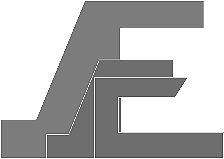 Dr. Javier A. Valadez1922 W Tenth Street(214) 942 - 3113www.sunsetclinicdfw.comDEAR PATIENT:THIS NOTICE DESCRIBES HOW INFORMATION ABOUT YOU MAY BE USED AND DISCLOSED AND HOW YOU CAN GET ACCESS TO THIS INFORMATION.PLEASE REVIEW IT CAREFULYINTRODUCTIONAt SUNSET CLINIC, we are committed to treating and using protected health information about you responsibly. This Notice describes the personal information we collect, and how and when we use or disclose that information. It also describes your rights as they relate to your protected health information. This Notice is effective  and applies to all protected health information as defined by federal regulations. UNDERSTANDING YOUR MEDICAL RECORD/HEALTH INFORMATIONEach time you visit SUNSET CLINIC a record of your visit made. Typically, this record contains information about your visit including your examination, diagnosis, test results, treatment as well as other pertinent healthcare data. This information, often referred to as your health or medical record, serves as a: Basis for planning your care and treatmentMeans of communication with other health professionals in your careLegal document outlining and describing the care you receivedA tool that you, or another payer (your insurance company) will use to verify that services billed were actually provided An education tool for medical health providersA source for medical research Basis for public health officials who might use this information to assess and/or improve state as well as national healthcare standardsA source of data for planning and/or marketingA tool that we can reference to ensure the highest quality of care ad patient satisfaction Understanding what is in your record and how your health information is used helps you to ensure its accuracy, determine what entities have access to you health information, and make an informed decision when authorizing the disclosure of this information to other individuals.YOUR RIGHTSYou have certain rights under the federal privacy standards. These include:The right to request restrictions on the use and disclosure of your protected health informationThe right to receive confidential communications concerning your medical condition and treatmentThe right to inspect and copy your protected health informationThe right to amend or submit correction to your protected health informationThe right to receive an accounting of how and to whom your protected health information has been disclosedThe right to receive a printed copy of this noticeOUR RESPONSIBILITIESSUNSET CLINIC is required to:Maintain the privacy of your health informationProvide you with this Notice as to our legal duties and privacy practices with respect to information we collect and maintain about you Abide by the terms of this notice Notify you if we are unable to agree to a requested restrictionAccommodate reasonable requests you many have may have regarding communication of health information via alternative means and/locations  As permitted by law, we reserve the right to amend or modify our privacy policies and practices. These changes in our policies and practices may be required by changes in federal and state laws and regulations. Whatever the reason for these revisions, we will provide you with a revised notice on your next office visit. The revised policies and practices will be applied to all protected health information that we maintain. We will not use or disclose your health information without your authorization, except as described in this notice. We will also discontinue using or disclosing your health information after we have received a written revocation of the authorization according procedures included in the authorization.HOW WE MAY USE AND/OR DISCLOSE YOUR HEALTH INFORMATIONWe will use your health information for treatmentYour health information may be used by staff members or disclosed to other health care professionals for the purpose of evaluating your health, diagnosing medical conditions, and providing treatment. For example: results of laboratory tests and procedures will be available in your medical record to all health professionals who may provide treatment or who may be consulted by staff members.We will use your information for payment  Your health plan may request and receive information on dates of service, the services provided, and the medical condition being treated in order to play for the service rendered to you.We will use your information for regular health operationsYour health information may be used as necessary to support the day-to-day activities and management of SUNSET CLINIC. For example: Information on the services you received may be used to support budgeting and financial reporting, and activities to evaluate and promote quality.Business AssociatesIn some instances, we have contracted separate entities to provide services for us. These “associates” require your health information in order to accomplish the task that we ask them to provide. Some examples of these “business associates” might be a billing service, collection agency, answering service and computer software/hardware provider.Communication with familyDue to the nature of our field, we will use our best judgment when disclosing health information to a family member, other relatives, or any other person that is involved in your care or that you have authorized to receive this information. Please inform the practice when you do not wish a family member or other individual to have authorization to receive your information.Research/ Teaching/ TrainingWe may use your information for the purpose of research, teaching, and training.Healthcare OversightFederal law requires us to release your information to an appropriate health oversight agency, public health authority or attorney, or other federal/ state appointee if there are circumstances that require us to do so.Public health reportingYour health information may be disclosed to public health agencies as required by law. Law enforcementYour health information may be disclosed to law enforcement agencies, without your permission, to facilitate law-enforcement investigations, and to comply with government mandated reporting.Appointment remindersThe practice may use your information to remind you about upcoming appointments. Typically, appointment reminders are sent by mail in a closed envelope, or, a brief, non-specific message may be left on your answering machine. If you don’t approve of these methods, or, if you prefer alternative methods (i.e., email) please inform the practice.Other uses and disclosuresDisclosure of your health information or its use for any purpose other than those listed above requires your specific written authorization. If you change your mind after authorizing a use or disclosure of your information you may submit a written revocation of the authorization. However, your decision to revoke the authorization will not after or undo any use or disclosure of information that occurred before you notified us of your decision.FOR MORE INFORMATION OR TO REPORT A PROBLEMIf you have complaints, questions or would like additional information regarding this notice or the privacy practices of SUNSET CLINIC, please contact:SUNSET CLINICDr. Javier A. Valdez1922 W Tenth StreetDallas, TX 75208(214) 942 - 3113If you believe that your privacy rights have been violated, please contact the aforementioned practice Privacy Official for Civil Rights, U.S. Department of Health and Human Services. There will either the practice’s Privacy Official or with the Office for Civil Rights. The address for the Office for Civil Rights is listed below:OFFICE FOR CIVIL RIGHTSU.S. Department of Health and Human Services200 S.W. Independence AvenueRoom 509f, HHH BuildingWashington, D.C., 20201